USER TIPS FOR THE ONLINE SCHOLARSHIP APPLICATION PROCESS 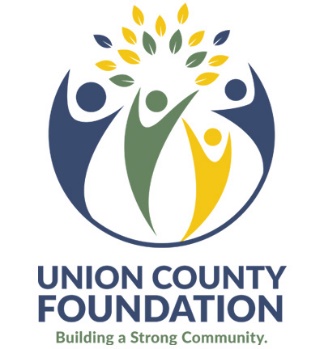 ACCESS: https://www.grantinterface.com/Home/Logon?urlkey=ucfoundationLOGIN: If you are a brand-new applicant, click on “Create New Account”.If you have used our online application previously (LECSP), use your existing log in information. If you forgot your password, click “Forgot your Password?”GENERAL APPLICATION:You will first complete a general application. Based on your answers the system will determine which specific scholarship opportunities you qualify for.You may or may not be eligible for any opportunities based on your answers.ELIGIBLE SCHOLARSHIP OPPORTUNITIES:After you complete the general application and click submit, the system will populate a list of scholarship opportunities you are eligible to apply for. Click the DASHBOARD/HOUSE button circled below to go back and forth between opportunities/individual applications. The DASHBOARD/HOUSE button is located in the top left corner.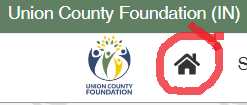 You can SAVE your progress in each application by clicking the SAVE button. After you complete an individual application, click the SUBMIT button. Your completed, submitted applications will say “View Application”.Your incomplete or not started applications will say “Edit Application”.“Third Parties” is a tracker of requested and completed references/recommendations for each scholarship (if applicable).DEADLINE: ALL scholarship opportunities and reference requests have the same deadline: February 28, 2023 at 11:59 PM. QUESTIONS:Please contact Abigayle at arobinson@ucfoundationinc.org with any questions or concerns.